入院時の持ち物股関節の手術を受けられる方※入院時、病棟で購入して頂く手術セットがあります。　私費分として￥3,010円を納めて頂きます。※他院の内服薬をお持ちの方は、入院中30日分～60日分を事前に処方して頂き持参して下さい。（当院は整形外科単科の為、内科薬等は数種類しかございません）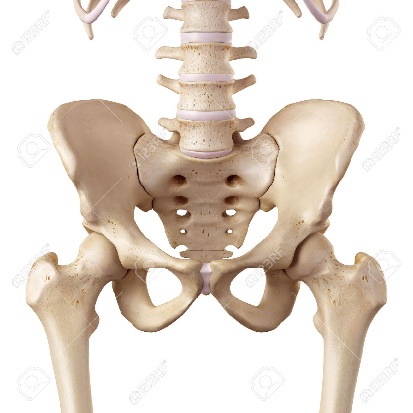 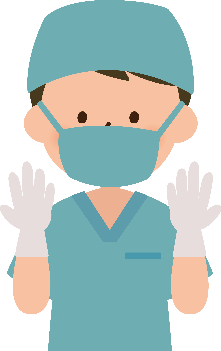 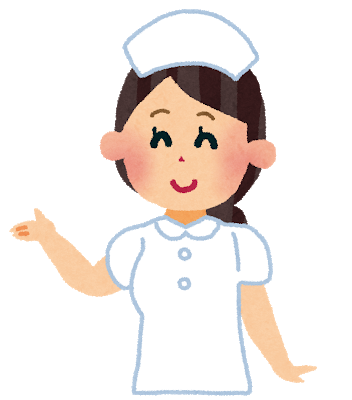 